                                                                       “TASDIQLAYMAN”Toshkent tibbiyot akademiyasi rektori A.K.Shadmanov________“____” _________ 2022 yilO‘ZBEKISTON RESPUBLIKASI SOG‘LIQNI SAQLASH VAZIRLIGITOSHKENT TIBBIYOT AKADEMIYASI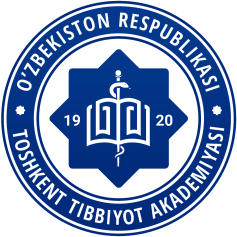 Toshkent tibbiyot akademiyasida Iqtidorli talabalarning ilmiy-tadqiqot faoliyatini tashkil etish bo‘liminingNIZOMIToshkent 2022-yilToshkent tibbiyot akademiyasida Iqtidorli talabalarning ilmiy-tadqiqot faoliyatini tashkil etish bo‘liminingNIZOMI 1-bob. Umumiy qoidalar1.1. Mazkur Nizom Toshkent tibbiyot akademiyasida (keyingi o‘rinlarda – TTA) Iqtidorli talabalarning ilmiy-tadqiqot faoliyatini tashkil etish bo‘limini (keyingi o‘rinlarda - Bolim) xodimlarining asosiy vazifalari, funktsiyalari, huquq va javobgarliklarini hamda - iqtidorli talabalarni aniqlash, ularni ilmiy-tadqiqot ishlariga jalb qilish va olib borilayotgan faoliyatlarni muvofiqlashtirish tartibini belgilaydi. 1.2. Ushbu nizom O‘zbekiston Respublikasining “Ta’lim to‘g‘risida”gi Qonuni va “Kadrlar tayyorlash milliy dasturi” hamda O‘zbekiston Respublikasi  Prezidentining 2017 yil 20 apreldagi “Oliy ta’lim tizimini yanada rivojlantirish chora-tadbirlari to‘g‘risida”gi PQ – 2909-son”, 2019 yil 30 avgustdagi “Yoshlarni ilm-fan sohasiga jalb etish va ularning tashabbuskorligini qo‘llab-quvatlash tizimini takomillashtirish chora-tadbirlari to‘g‘risida”gi PQ – 4433-sonli qarorlari va  2021-yil 3-fevraldagi                               “2017-2021 yillarda O‘zbekiston Respublikasini rivojlantirishning beshta ustuvor yo‘nalishi bo‘yicha Harakatlar strategiyasini “Yoshlarni qo‘llab-quvvatlash va aholi salomatligini mustahkamlash yili”da amalga oshirishga oid davlat dasturi to‘g‘risida”gi PF-6155-sonli va 2021-yil 9-sentyabrdagi “Respublika oliy ta’lim muassasalarida tahsil olayotgan, ilmiy-tadqiqot faoliyati bilan shug‘ullanayotgan iqtidorli yoshlarni yanada qo‘llab-quvvatlash to‘g‘risida”gi PF-6309-sonli Farmonlari, shunindek Vazirlar Mahkamasining 2021-yil 19-apreldagi “Ilmiy va innovatsion faoliyat bilan shug‘ullanib kelayotgan iqtidorli yoshlarni qo‘llab-quvvatlash chora-tadbirlari to‘g‘risida”gi 222-sonli qarori ijrosini taminlash maqsadida ishlab chiqilgan.	1.3. Bolim O‘zbekiston Respublikasi Konstitutsiyasi, O‘zbekiston Respublikasi “Ta’lim to‘g ‘risida”gi Qonuni, O‘zbekiston Respublikasi Prezidenti tomonidan imzolangan mamlakatimiz yoshlar siyosati borasidagi hujjatlar, Vazirlar Mahkamasi, Oliy va o‘rta maxsus ta’lim vazirligi hamda Sog‘liqni saqlash vazirligining qarorlari, buyruqlari va farmoyishlari asosida faoliyat yuritadi.         1.4. Tashqi m e’yoriy hujjatlar: O‘zbekiston Respublikasi Konstitusiyasi, “Ta’lim to‘g ‘risida”gi Qonun, O‘zbekiston Respublikasi Prezidentining Iqtidorli yoshlarni qo‘llab-quvvatlash borasidagi qaror va farmonlari, “Ilm-fan va ilmiy faoliyat to‘g‘risida”gi qonunlar,  hamda boshqa taalluqli normativ-huquqiy hujjatlar,    buyruqlari, farmoiyshlari.           1.5. Ichki (lokal) me’yoriy hujjatlar: TTA ustavi, TTA ichki tartib qoidalari,               TTA ning mahalliy normativ aktlari (instruksiya, standart va b.), Rektor buyruqlari, Bo‘lim dasturlari va rejalari hamda mazkur Nizom 2-bob. Bo‘lim vazifalari va funktsiyalari 2.1. Quyidagilar Bo‘limning asosiy vazifalari hisoblanadi:iqtidorli talabalarni izlash va aniqlashni tashkil etish;iqtidorli talabalarni intellektual salohiyatini aniqlab borish;iqtidorli talabalarni qobiliyati va qanday yo‘nalishga moyilligiga qarab maqsadli tayyorlashni tashkil etish;iqtidorli talabalar uchun O‘zbekiston tarixi, chet tili, axborot texnologiyalari va internetdan foydalanish bo‘yicha maxsus mashg‘ulotlarni tashkil etish;iqtidorli talabalarni fundamental ilmiy tadqiqot ishlariga, ilmiy to‘garaklarga va ijodiy jamoalariga jalb qilish;iqtidorli talabalarni ilmiy va amaliy anjumanlarga, akademiya, tibbiyot oliy ta’lim muassasalari o‘rtasida, Respublika va xalqaro konferentsiya, simpozium, olimpiada va tavlovlarda qatnashishlarini tashkil etish;iqtidorli talabalar orasidan O‘zbekiston Respublikasi Prezidentining Davlat stipendiyasi va nomli Davlat stipendiyalariga, fan olimpiadalariga nomzodlarni tayyorlash, ularning sovrindor bo‘lishiga erishish;Bakalavriyat va magistratura bosqichi talabalari orasida “Sog‘liqni saqlash vaziri, TTA rektori va atoqli olimlar nomli stipendiyalar, hamda turli nominatsiyalar” tanlovini tashkillashtirish, iqtidorli talabalarni saralash va g‘oliblarni aniqlash, hamda stipendiyalar va nominatsiyalar sohiblarini rahbatlantirish bo‘yicha xujjatlarni rasmiylashtirish;respublika va xalqaro miqyosda o‘tkazilgan olimpiadalar, konferentsiya va turli tanlovlarda sovrinli o‘rinlarni egallagan, reytingi yuqori iqtidorli talabalar va ularning rahbarlarini moddiy va ma’naviy qo‘llab-quvvatlashga tavsiya berish;iqtidorli talabalarni ilm-fan namoyondalari, TTA rahbarlari, tajribali professor-o‘qituvchilar bilan davra suhbatlarini tashkil etish;iqtidorli talabalar uchun ixtisosligi bo‘yicha tanlovlarni tashkil etish;Kafedralarda professor-o‘qituvchilar tomonidan tashkil qilingan fan to‘garaklarga iqtidorli talabalarni jalb qilinishini manitoring qilish va kafedralardagi fan to‘garaklari faoliyati xisobotlarini jamlash;tanlangan yo‘nalish bo‘yicha qo‘shimcha adabiyot va boshqa manbaalar bilan iqtidorli talabalarni ta’minlash va ulardan foydalanish usullarini o‘rgatish;Iqtidorli talabalar ilmiy-tadqiqot faoliyati natijalarini ilmiy maqola, tezis va uslubiy qullanmalar tarzida chop etish uchun amaliy yo‘riqnomalar berish va ilmiy nashrlar to‘g‘risida muntazam ma’lumotlar taqdim etish;iqtidorli talabalar ilmiy-innovatsion saloxiyatini oshirish, Respublika va Halqaro miqyosidagi ilmiy loyihalar, startaplar tanlovlar va grant dasturlarida ishtirok etishga jalb qilish. 2.2. Yuqorida keltirilgan vazifalarni samarali amalga oshirish ishiga oliy o‘quv yurtida barcha prorektorlar, fakultet dekanlari,Yoshlar ittifoqi boshlang‘ich tashkiloti yetakchisi, kafedra mudirlari, o‘quv va ilmiy ishlariga ma’sullar, hamda iqtidorli talabalar bilan ishlash bo‘yicha kafedra va fakultet ma’sullari va guruh murabbiylari mas’ul hisoblanadi.2.3. Iqtidorli talabalar bilan ishlashni tashkil etish va ularni maqsadli tayyorlash yuzasidan fakultet va kafedralarda quyidagi ish  jildnomalarini yuritish tavsiya etiladi: Iqtidorli talabalar bilan ishlash Nizomi; Iqtidorli talabalar bilan ishlash ish rejasi (dasturi); Ish rejasi (dastur)ning bajarilishi to‘g‘risida hisobotlar; Iqtidorli talabalarga oid oliy o‘quv yurti rahbarlarining   buyruqlari; konferentsiya, olimpiada, tanlovlar o‘tkazilishiga oid hujjatlar;O‘zbekiston Respublikasining Prezidenti nomidagi Davlat stipendiyasi va nomli Davlat stipendiyalariga hamda TTA nomli stipendiya va nominatsiyalar tanlovlariga oid hujjatlar;Iqtidorli talabalarni izlash va ularni maqsadli tayyorlash to‘g‘risidagi yuqori boshqaruv organlarining qarorlari va buyruqlari;Iqtidorli talabalar qatnashadigan to‘garaklarning dasturlari, ish rejalari;Iqtidorli talabalar va ularning rahbarlari haqida ma’lumotlar;Iqtidorli talabalar bilan ishlashga ta’lim muassasasi rahbarining buyrug‘i bilan tayinlangan, yuqori pedagogik va ilmiy potentsialga ega bo‘lgan professor-o‘qituvchilar rahbarlik qiladi.3-bob. Iqtidorli talabalarni aniqlash tartibi va tanlash tamoillari3.1. Iqtidorli talabalarni aniqlashda ularda quyidagi fazilatlarni shakllanganlik darajasini hisobga olish lozim bo‘ladi: Umumiy reytingida a’lo va yaxshi baholarga egaligi; fidoyi, tabiiy yetakchilik qobiliyatini namoyon etganligi, keng dunyoqarashga ega bo‘lishi, vatanparvar, yurt kelajagiga daxldorlikni his qilaishi, mehnatsevar va boshqa insoniy fazilatlar egasi bo‘lishi, davlat tilini mukammal darajada bilishi;O‘zbekiston tarixini yaxshi bilishi, chet tilini yaxshi va mukammal bilishi;intellektual salohiyati; muntazam ravishda ilmiy-tadqiqot ishlarini olib borishi,respublika va xalqaro fan olimpiadalarida faol ishtirok etishi,mutaxassisliklar bo‘yicha konferentsiyalarda ilmiy ma’ruzalar bilan qatnashishi, Respublika va Halqaro miqyosidagi ilmiy loyihalar, startaplar tanlovlar va grant dasturlarida faol ishtirok etishi;Respublika va Xorijiy miqiyosida ilmiy nashrlar chop etishi;kompyuter va IT texnologiyalari sohasida bilim va ko‘nikmalarga ega bo‘lishi,TTA faoliyatida jamoat ishlari va turli tadbirlarida faol ishtirok etishi,TTA odob-ahloq kodeksi qoidalariga rioya qilishi.3.2. Iqtidorli yoshlarni aniqlash va ular bilan ishlashni tashkil qilish bir necha yo‘nalishlarda olib boriladi:♦ oliy o‘quv yurti kafedralarida birinchi kurs talabalari ichida;♦ yuqori kurs talabalari ichida yangi yuzaga kelgan iste’dod egalarini aniqlash yo‘li bilan kafedra, fakultet va Iqtidorli talabalarning ilmiy tadqiqot faoliyatini tashkil etish bo‘limi miqiyosida aniqlanib saralanadi.4-bob. Iqtidorli talabalarni maqsadli tayyorlashning doimiy amal qiluvchi tizimini tashkil etish4.1. Iqtidorli talabalarning imkoniyatlarini hisobga olgan holda va kursdan kursga o‘tib borish jarayonida har bir fanning xususiyatlariga qarab, mustaqil ta’limning quyidagi shakl va uslublaridan foydalanish  mumkin:o‘quv adabiyotlari va uning ma’lum bo‘limlari ustida ishlash ko‘nikmasini shakllantirish;ilmiy adabiyot va maqolalar bilan ishlashga o‘rgatish;iqtidorli talabalar yozma ishlari va tanlovlarda ishtirok etishga tayyorlash;fan olimpiadalarini Respublika bosqichida va xalqaro olimpiadalarda ishtirok etishga tayyorlash;ilmiy tadqiqot ishlarida ishtirok etishni ta’minlash;ilmiy konferentsiyalar va seminarlarda ishtirok etish uchun ma’ruzalar yozishga o‘rgatish; ilmiy maqolalar va tezislar yozishga ko‘nikma hosil qildirish; internetdan foydalanishga va kerakli ma’lumotlarni olishga o‘rgatish;chet tilidagi o‘quv adabiyotlari va maqolalardan kerakli ma’lumotlarni tanlab tarjima qilish malakasini hosil qildirish;O‘zbekiston Respublikasi Prezidentining Davlat stipendiyasi va nomli davlat stipendiya tanloviga va boshqa stipendiya tanlovlariga  tayyorlash;TTA miqiyosida tashkil etilayotgan Nomli stipendiyalar (SSV stipendiyasi, Rektor stipendiyasi va Atoqli olimlar stipendiyalari, jumladan akademik V.V. Voxidov, akademik O‘.A. Aripov, akademik N.M. Majidov, akademik K.A. Zufarov, akademik M.S. Abdullaxodjaeva, akademik T.O. Daminov stipendiyalari) va turli nominatsiyalar (Erudit nominatsiyasi,  Poliglot, Biblioman, Sog‘lom turmush tarzi targ‘ibotchisi, Yosh tadqiqotchi, Ijodkor, Ixtirochi, Namunali sportchi) tanlovida faol ishtirok etishini ta’minlash.5-bob. Bo‘Iimning huquqlari va javobgarligi5.1. Bo‘lim o‘ziga yuklangan vazifalar va funksiyalami amalga oshirish uchun quyidagi huquqlarga egadir:- Iqtidorli talabalarning ilmiy-tadqiqot faoliyatini tashkillashtirish sohasida davlat dasturlarini hamda boshqa maqsadli dasturlarni amalga oshirishda qatnashish;- Xalqaro tashkilotlar, xorijiy ta’lim va tibbiyot muassasalari bilan hamkorlikni yo‘lga qo‘yish- o‘z vakolati doirasida Bo‘limning xodimlari uchun majburiy bo‘lgan ichki (lokal) hujjatlarni qabul qilish;- texnika xavfsizligi, xodimlarni ijtimoiy ta’minlash va aniq tarzda ijtimoiy muhofaza qilish hamda qonun hujjatlarida nazarda tutilgan shartlarni amalga oshirish;- Akademiya tomonidan tasdiqlangan, Bo‘lim faoliyati ko‘rsatkichlarini aniqlash va nazorat qilish uchun asos hisoblangan talablarga muvofiq ish jurnallarini yuritish;- Bo‘limning inventar jihozlaridan maqsadli va samarali foydalanish; - o‘z faoliyati sohasini rivojlantirish bo‘yicha dasturlar, tadbirlar rejalari, “yo‘l xaritalari” va boshqa dasturiy hujjatlarni amalga oshirish uchun javobgardir.Bo‘lim qonun hujjatlariga muvofiq boshqa majburiyatlar ham olishi mumkin.5.2. Bo‘lim tuzilmalariga yuklangan vazifalar va funksiyalarning samarali bajarilishi yuzasidan Bo‘lim rahbari shaxsan javob beradi.6-bob. Bo‘limning tuzilishi va moliyaviy ta’minlanishi6.1 Bo‘lim xodimlarining soni Akademiyaning namunaviy shtatlari asosida belgilanib, rahbarlikni bo‘lim boshlig‘i amalga oshiradi. Bo‘lim xodimlarining shtat jadvali belgilangan tartibda Akademiya Rektori tomonidan tasdiqlanadi.6.2. Bo‘lim xodimlarining ish haqi (razryad)lari Akademiya uchun belgilangan lavozimlar miqdorida tasdiqlanadi va Bo‘limning ish natijalariga ko‘ra, Akademiya Rektori tomonidan belgilangan tartibda budjet va budjetdan tashqari mablag‘lar hisobidan ustama belgilanishi mumkin.7-bob. Bo‘lim faoliyatini tashkil etish7.1. .Bo‘limga Akademiya Rektori tomonidan lavozimga tayinlanadigan valavozimdan ozod qilinadigan boshliq rahbarlik qiladi.7.2. Bo‘lim boshlig‘i bo‘lmagan vaqtda uning vakolatlari Bo‘limning badiiy rahbari tomonidan, u bo‘lmagan vaqtda esa Bo‘lim qaroriga binoan boshqa xodim tomonidan amalga oshiriladi.7.3. Bo‘lim faoliyati Oliy va o‘rta maxsus ta’lim vazirligi, Sog‘liqni saqlash vazirligi hamda Akademiya rahbariyati tomonidan muvofiqlashtiriladi va  o‘rnatilgan tartibda nazorat qilinadi.8-bob. Bo‘lim faoliyati samaradorligi va natijadorligini baholash mezonlari va ish indikatorlari8.1. Bo‘lim faoliyatining samaradorligi muntazam ravishda baholanib boriladi;8.2. Bo‘lim faoliyati samaradorligi va natijadorligini baholash yakunlari bo‘yicha:- Bo‘lim boshlig‘i va xodimlarini rag‘batlantirish (mukofotlash) yoki intizomiy javobgarlikka tortish;- Bo‘limning faoliyatida aniqlangan kamchiliklami bartaraf etish va uning faoliyatini yanada takomillashtirish chora-tadbirlari ko‘riladi.9-bob. Bo‘limni moliyalashtirish va moddiy-texnik ta’minlash, uning xodimlari mehnatiga haq to‘lash va moddiy rag‘batlantirish9.1. Bo‘limni moddiy-texnik ta’minlash harajatlarini moliyalashtirish, shuningdek uning xodimlari mehnatiga haq to‘lash va moddiy rag‘batlantirish Akademiyaning budjetdan tashqari manbalari va qonun hujjatlarida belgilangan boshqa manbalar hisobiga amalga oshiriladi.9.2. Bo‘lim xodimlarining ish haqi lavozim maoshi, mukofotlar, qo‘shimcha haqlar, ustamalardan va qonun hujjatlarida nazarda tutilgan boshqa to‘lovlardan iborat.9.3. Xizmat vazifasini sidqidildan va samarali bajarib kelayotgan Bo‘limning yuqori malakali, tashabbuskor xodimlariga ularga yuklatilgan vazifalarni o‘z vaqtida ijobiy natija bilan bajargani uchun Akademiya Rektori tomonidan Akademiya butjetidan tashqari mablag‘lari hisobidan shaxsiy ustamalar belgilanishi mumkin.9.4. Bo‘lim xodimlari lavozim maoshlariga har oyda qo‘shiladigan rag‘batlantirish xususiyatiga ega bo‘lgan qo‘shimcha haqlar va ustamalar Akademiya Rektori hamda Akademiya Kengashi tomonidan tasdiqlangan tartibga muvofiq to‘lanadi.10-bob. Iqtidorli talabalarning ilmiy-tadqiqot faoliyatini tashkil etish bo‘limining tuzilmasi10.1. Bo‘limning shtat jadvali boshliq, 1 nafar mutaxassisdan iborat. 	- Bo‘lim Ilmiy ishlar va innovatsiyalar bo‘yicha prorektor tavsiyasi asosida TTA rektori tomonidan tayinlangan boshliq tomonidan boshqariladi.                                  11-bob. Bo‘lim xodimlari vazifalari11.1..Bo‘lim boshlig‘ining vazifalari quyidagilardan iborat:       -   Iqtidorli talabalarning ilmiy-tadqiqot faoliyatini tashkil qilish  bo‘yicha normativ                   xujjatlar (Bo‘lim Nizomi, tegishli buyruq va farmoishlarni) TTA rektoriga              tasdiqlashga taqdim etish; Bo‘limning ish rejalarini tuzadi va ularning ijrosini ta’minlaydi; Bo‘lim maqsadidan  kelib chiqib, iqtidorli talabalar bilan ishlash bo‘yicha kafedra va fakultet mas’ulari bo‘lgan xodimlarni faoliyatini muvofiqlashtiradi;TTAda O‘zbekiston Respublikasining “Ta’lim to‘g‘risida”gi Qonuni va Kadrlar tayyorlash milliy Dasturi, O‘zbekiston Respublikasi Prezidentining Iqtidorli yoshlarni qo‘llab-quvvatlash borasidagi qaror va farmonlari, “Ilm-fan va ilmiy faoliyat to‘g‘risida”gi qonunlar,  hamda boshqa taalluqli normativ-huquqiy hujjatlar,    buyruqlari, farmoiyshlari bajarilishini ta’minlaydi; iqtidorli talabalarni ilmiy va amaliy anjumanlarga, akademiya, tibbiyot oliy ta’lim muassasalari o‘rtasida, Respublika va xalqaro konferentsiya, simpozium, olimpiada va tavlovlarga jalb qilish va ishtirokini ta’minlash;iqtidorli talabalar orasidan O‘zbekiston Respublikasi Prezidentining Davlat stipendiyasi va nomli Davlat stipendiyalariga, fan olimpiadalariga nomzodlarni tayyorlash, “stipendiya.edu.uz” elektron tizimiga hujjatlarni kiritish;Bakalavriyat va magistratura bosqichi talabalari orasida “Sog‘liqni saqlash vaziri, TTA rektori va atoqli olimlar nomli stipendiyalar, hamda turli nominatsiyalar” tanlovini tashkillashtirish, iqtidorli talabalarni saralash va g‘oliblarni aniqlash, hamda stipendiyalar va nominatsiyalar sohiblarini rahbatlantirish bo‘yicha xujjatlarni rasmiylashtirish;respublika va xalqaro miqyosda o‘tkazilgan olimpiadalar, konferentsiya va turli tanlovlarda sovrinli o‘rinlarni egallagan, reytingi yuqori iqtidorli talabalar va ularning rahbarlarini moddiy va ma’naviy qo‘llab-quvvatlashga tavsiya berish;iqtidorli talabalar ilmiy-innovatsion saloxiyatini oshirish, Respublika va Halqaro miqyosidagi ilmiy loyihalar, startaplar tanlovlar va grant dasturlarida ishtirok etishga jalb qilish. Iqtidorli talabalar ilmiy-tadqiqot faoliyati natijalarini ilmiy maqola, tezis va uslubiy qullanmalar tarzida chop etish uchun amaliy yo‘riqnomalar berish va ilmiy nashrlar to‘g‘risida muntazam ma’lumotlar taqdim etish;O‘zbekiston Respublikasi vazirlik va vrachlar assotsiatsiyasi stipendiyalariga stipendiyalari, davlat mukofotlariga tavsiya qilish;-    xorijiy ta’lim muassasalari va ilmiy markazlariga iqtidorli talabalarning borishiga        tavsiya berish;11.2. Bo‘lim uslubchilarining vazifalari quyidagilardan iborat: TTAda o‘tkazilgan tadbirlar haqidagi ma’lumotlarni va xisobotlarni tayyorlab tegishli tashkilotlarga jo‘natish; iqtidorli talabalarni ilm-fan namoyondalari, TTA rahbarlari, tajribali professor-o‘qituvchilar bilan davra suhbatlarini tashkil etish;iqtidorli talabalar uchun ixtisosligi bo‘yicha tanlovlarni tashkil etish;Kafedralarda professor-o‘qituvchilar tomonidan tashkil qilingan fan to‘garaklarga iqtidorli talabalarni jalb qilinishini manitoring qilish va kafedralardagi fan to‘garaklari faoliyati xisobotlarini jamlash;tanlangan yo‘nalish bo‘yicha qo‘shimcha adabiyot va boshqa manbaalar bilan iqtidorli talabalarni ta’minlash va ulardan foydalanish usullarini o‘rgatish;bo‘lim ishlari bajarilganda xavfsizlik texnikasi va yong‘inga qarshi choralar qoidalariga amal qiladi;12-bob. Iqtidorli talabalar bilan ish olib boruvchi ma’sullar va ilmiy rahbarlar faoliyatini tashkil qilish12.1. Iqtidorli talabalarga dars berishga ilmiy darajali va talabani maqsadli tayѐrlash dasturi bo‘yicha yetarli bilimga ega bo‘lgan professor-o‘qituvchilar jalb etiladi.12.2. Iqtidorli talabalarga ilmiy rahbar etib, ijodiy va uslubiy ishlash tajribasiga ega bo‘lgan, o‘quv-uslubiy va ilmiy faoliyati bo‘yicha reytingi yuqori bo‘lgan professor va dotsentlar tayinlanadi.12.3. Iqtidorli talabalar ilmiy rahbarlarining asosiy vazifalari etib quyidagilar belgilanadi:iqtidorli talabalarni maqsadli tayyorlash dasturini tuzish va uni amalga oshirishga rahbarlik qilish;iqtidorli talabalar bilan ishlash bo‘yicha yetakchi xorijiy davlatlardagi ilg‘or tajribalarni o‘rganish va ularni o‘z faoliyatida qo‘llash;maqsadli dasturni muvaffaqiyatli bajarayotgan iqtidorli talabalarni moddiy va ma’naviy rag‘batlantirish bo‘yicha takliflar kiritish.                           13-bob. Iqtidorli talabalarning vazifalari      - yuqori darajada ahloqli, madaniyatli va ilmga chanqoq bo‘lishi, doimo yangilikka intilishi;o‘zining intellektual salohiyatini doimo oshirib borish, internetdan foydalana olish, ilmiy adabiѐtlardan, universitetda, respublikada, xorijda amalga oshirilaѐtgan ilmiy-tadqiqot ishlaridan xabardor bo‘lish;ingliz, rus va boshqa xorijiy tillarini mukammal o‘rganish va bilish;ilmiy-tadqiqot ishlari uchun material to‘plashi va ilmiy rahbari bilan olingan ma’lumotlarni tahlil qilishi;ilmiy-tadqiqot ishi natijalari bo‘yicha bo‘limga hisobot berib borishi TTA odob-ahloq qoidalariga rioya qilishi lozim.14-bob. Iqtidorli talabalar hamda ularning ilmiy rahbarlarni rag‘batlantirish       14.1. Fanlarni chuqur o‘rganayotgan, ilmiy-tadqiqot ishlarida faol qatnashaѐtgan iqtidorli talabalarni akademiya rahbariyati tomonidan quyidagilarga tavsiya etishlari mumkin:Respublika va Horijiy davlatlar miqiyosida o‘tkazilgan Fan olimpiadalarida faxrli 1,2,3 o‘rin sohiblariga;Respublika hamda xalqaro nufuzli tanlovlarda 1,2,3 o‘rin g‘oliblariga;O‘zbekiston Respublikasi Prezidenti stipendiyasi hamda Nomdor davlat stipendiyalari sovrindorlariga;TTA talabalari o‘rtasidagi SSV, rektor va nomli stipendiyalar hamda turli nominatsiyalar tanlovida g‘oliblikni qo‘lga kiritganlar;qonunchilikda nazarda tutilgan boshqa ko‘rinishdagi moddiy va ma’naviy rag‘batlantirish;        14.2. Iqtidorli talabalarni tayёrlashda yuqori ko‘rsatkichlarga erishgan professor-o‘qituvchilar TTA rahbariyati, tomonidan quyidagilarga tavsiya etilishi mumkin:moddiy va ma’naviy rag‘batlantirish;“Yilning eng yaxshi pedagogi” respublika tanlovida ishtirok etish;xorijiy mamlakatlarning ta’lim muassasalari hamda ilm maskanlarida malaka oshirish, stajirovka o‘tash va tajriba almashishga yuborish;ustama haqlarning belgilanishi;qonunchilikda nazarda tutilgan boshqa ko‘rinishdagi moddiy va ma’naviy rag‘batlantirish.15. Yakunlovchi qoidalarMazkur Nizom amaldagi qonunchilik hujjatlariga qo‘shimcha va o‘zgartirishlar kiritilganda qayta ishlab chiqiladi.Ilmiy ishlar va innovatsiyalar	bo‘yicha prorektor                                                                              F.L.AzizovaIqtidorli talabalarning ilmiy-tadqiqot					  faoliyatini tashkil etish bo‘limi boshlig‘i                                          F.B.Abdumalikova